Dokumenthistorie15.6.2020 Erste Fassung Jonas 16.6.2020 Überarbeitung Adrian: Eingefügt Abschnitte Team, Historie, Ziele dieses Laborbuches; Abschnitte Titel erweitert, Seitennummern, Verweise17.6.2020 Überarbeitung Jonas: Eingefügt Screenshots und Zeilenangaben29.6.2020 Überarbeitung Felix: Einfügen von Verbesserungsvorschläge für das Laborbuch04.07.2020 Autor: Salome Schlemer, Ergänzung des Kapitels „Erstellung einer Objekterkennung“ Ausformulierung der ersten Versuche7.7.2020 Autor Adrian: Neues Kapitel Strategie und allgemeine Information14.7.2020 Autor Jonas: Neues Kapitel zum Flashen des Nao17.7.2020 Autor Jonas: Neues Kapitel zum Einspielen des Codes auf dem Nao, Erweiterung des Kapitels für die Vorbereitung.Team HS-KLProf. Adrian MüllerDavid KostkaFelix MayerJonas LambingUnter Mitwirkung von Salome SchlemerAnsprechpartnerProf. Adrian Müller - adrian.mueller@hs-kl.deDokumentationZiele dieses Laborbuches: Dieses Laborbuch dokumentiert die Arbeiten für die Teilnahme an der Qualifikation der deutschen RoboCup SPL 2021 der HS-KL für neue und bestehende Team Mitglieder. Es ergänzt das GIT Repository https://zwoogle3.informatik.hs-kl.de/root/hskl-robocupgermanopen-2021.git um folgende Punkte:Hintergrundinformation, InstallationshinweiseWie modifiziere bzw. erweitere ich den Simulator SimRobot? Wie arbeite ich remote mit dem Projekt-Server zwoogle4.ds.fh-kl.de?Erläuterungen zur Architektur, zu Modifikationen am Robot CodeWelche automatisierten Tests gibt’s es, Performance Benchmarking(später): Bilderkennung mit Keras und Tensorflow: Testdaten, Modelle, EvaluierungDie Arbeiten basieren aktuell auf dem Code Drop https://github.com/bhuman/BHumanCodeRelease. Die Dokumentation des Teams B-Human zum Bauen und anderen Prozessen befindet sich im Root der Repository in CodeRelease2019.pdf. Wir verwenden die gleiche IDE „CodeLite“ (s.  Unsere IDE CodeLite Workspace generieren , Seite  4) Das erforderliche Systemimage für die echten Naos ist das nao-2.8.5.11_ROBOCUP_ONLY und steht unter ?????Hinweise für Autoren, To-DoAlle Verbesserungsvorschläge beziehen sich auf das Laborbuch, es sei denn es wird explizit etwas Anderes genannt.Wenn Dateien modifiziert oder neu erstellt werden, sollte auf den zugehörigen Ordner verwiesen werden, bzw. der Path mit hinterlegt werden, um die Datei schneller zu finden.Angabe nicht über Zeile, denn nach Erweiterungen stimmt diese nicht mehr überein. Vorschlag: im Kopf der Datei eine Notiz wie: Änderung bei Datum*Autor*FunktionUnsere StrategieInput: unsere Erkenntnisse aus 6/2020 mit dem B-Human Code Release 2019, deren Simulator SimRobot, und ein Telefonat mit Rico Tilgner, Teamleiter Leipzig, Diskussion mit JonasHintergrundinformationStand: 07/2020Der Code Release 2019 von B-Human ist historisch gewachsener Code. Die einzelnen Module (TeamStrategie, WalkingEngine etc. sind über Jahre hin optimiert wordenDie Bewegungen des Naos im RoboCup sind 2-3x schneller als im nativen „Kind“ Modus. Kaum ein Team benutzt NaoQi, da der aktuelle Release den Durchgriff auf seine WalkingEngine verbietet. Zugang zum Nao erfolgt über LoLa (s. LoLa RoboCupper Official Documentation.pdf). Es gibt einen LoLa Connector im github der HTWK Leipzig (https://github.com/NaoHTWK , dort liegt auch anderes). Unklar, wie LoLa in B-Human integriert ist (-> Praktikum Jonas)Alle Teams testen vorwiegend in der Realität, erzeugen Log-Dateien, speichern alle 1-2sec full frame Bilder. Das Erkennen von Robotern, und die Freund-Feind Unterscheidung sind schwierig. Es werden inoffizielle Testspiele organisiert.Für die reguläre TensorFlow Laufzeit ist die CPU des Nao zu schwach -> Verwenden von TensorFlow Lite. Dessen Kompilation ist „eine bitch“ (Zitat Rico 8-), er sendet uns die Library zu. Es gibt eine On-Board GPU; deren Einsatz macht aber Probleme (Zitat Rico).Dieses Jahr entfiel der RoboCup.Spielfeld, Testen in der PraxisAchtung: wechselnde Lichtverhältnisse. Auto-white balance erforderlich (Neon Licht)Unser Ansatz mit dem ¼ Feld könnte klappen, aber:Mind. 0.5m Grün hinter den Außenlinien (oder an der Wand dahinter)Der Anstoßkreis muss vollständig sichtbar seinBezugsquellenFußball: s. RegelwerkTor: Plastikrohre (weiß) aus dem Baumarkt, Durchmesser 10cmhttps://messe-creation.de/kunstrasen-boston/Wie starten? Rico sendet uns die Binaries der Weltmeister-Mannschaft (!), und ein Installation-ScriptDarin ist u.a. die Spielfeldgröße wählbar (6x4, 6x9, andere)Ideen zur Testdaten GenerierungFerngesteuerte Spiele 2 gegen 3 Mannschaften (Code Leipzig, unser Code)RC „plastic Naos“Strategie: Optionen für das VorgehenZitate Rico„Vorsicht vor dem B-Human Clone“ Effekt“Wechsel des Frameworks tut weg„Macht alles anders als B-Human“Das folgende ist eine Momentaufnahme, Stand 7.7.2020, und wird weiterentwickelt:Sinnvolle Strategien sinda)	Re-Engineering Framework B-Human oder rRUNSWIFtb)	Eigenes Framework + Module anderer TeamsEigene Entwicklung beio	TeamStrategieo	Pässeo	Dribbling, Gegner vermeideno	Trade-Off Speed / Überhitzen Motoren / Stress auf Gelenke  AnnecySimRobot (ein Simulator für den RoboCup)Voraussetzungen für das Arbeiten mit dem Simulator: PC mit Ubuntu 18.04Ein durschnittlicher PC genügt. Der Projekt Server zwoogle4.ds.fh-kl.de (im VPN der HS-KL zugreifbar) verfügt über ausreichend Performanz für flüssige Simulationen. Darauf sind folgende Pakete erforderlichClangMakeQtbase5-devLibqt5opengl5-devLibqt5svg5-devLibglew-devLibasound-devOcl-icd-opencl-devNet-toolsGraphvizXtermBenötigte Abhängigkeiten auf Deinem PC installierenDen Befehl “sudo  apt  install  clang  make  qtbase5-dev  libqt5opengl5-dev  libqt5svg5-devlibglew-dev  libasound-dev ocl-icd-opencl-dev ne -tools  graphviz  xterm” im Terminal ausführen. Achtung: keine White-Spaces um die “-“ herum!Installieren der IDEDie IDE kann mit dem Befehl apt install CodeLite über das Terminal installiert werden. Danach ist sie direkt startklar.Klonen der CodebaseDie Git-Repo für das Projekt ist unter https://zwoogle3.informatik.hs-kl.de/root/hskl-robocupgermanopen-2021 zu finden.Vor dem Klonen muss Git mit dem Befehl apt install git auf der Maschine installiert werden.Danach kann man sich zur oben genannten Git-Repo begeben und mit einem Klick auf den blauen Button „Clone“  eine URL zum klonen kopieren.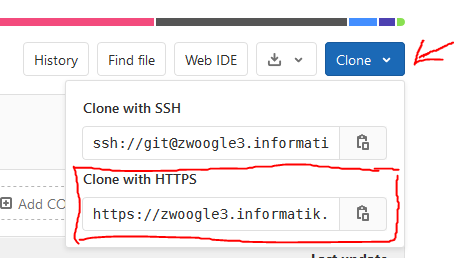 Jetzt kann man einen beliebigen Ordner im Terminal öffnen (z.B. den home-Ordner) und die Codebase mit dem Befehl git clone <URL> klonen (Git erstellt automatisch einen Unterordner für die Repo).Für unsere IDE CodeLite einen Workspace generierenIm Terminal nach [Repo]/Make/LinuxCodeLite navigieren („cd“) und lokal das Skript generate ausführen (./generate).Danach kann der generierte Workspace mit CodeLite geöffnet und verändert werden. Starten von „codelite“,  „Open Existing Workspace hskl-robocupgermanopen_2021/Build/Hinweis: alle Projekte sind unter „B-Human“ eingeordnet.Starten des Simulators <project>/Build/Linux/SimRobot/DevelopSimulation auswählen: File:Open Comfig/Scenes “BH Testing.ros2”Doppelclick auf <robo<cup -> Simulator öffnetDoppelclick auf console: Console öffnetMehr zur Bedienung Simulator: s. Handbuch B-HumanSimulator: Neue Befehle randomize und spread für den gc 15-06-2020, Hash e38e6e51, Author: Jonas LambingGIT Messageadded basic benchmarking terminal output (first ballcontact, time until goal scored), added gc randomize + gc spread commandsInhalt Ziel: Positionierung erfolgt im ¼ Feld, Random-Positionierung eines Nao’s und eines Balls, Random-Positionierung eines Nao’s mit einem Winkel zwischen 0° und 45° zum Ball, das Prefix gc steht für GameController – also alles was mit der eigentlichen Spielsimulation zu tun hat. Eine Testszene mit einem Ball und einem simulierten NaoConfig/Scenes/BH Testing.ros2Config/Scenes/BH Testing.conEin Include, das von der Testszene benutzt wirdConfig/Scenes/Includes/Single.rsi2Die Konsolenbefehle gc randomize und gc spread  im SimulatorDer Befehl gc randomize platziert den simulierten Nao und den Ball in der Testszene jeweils an zufallsgenerierten Positionen im rechten, oberen Viertel des Spielfelds (GameController.cpp, Z. 328):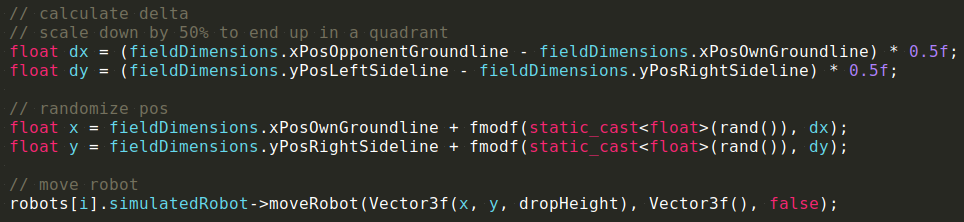 Resultat: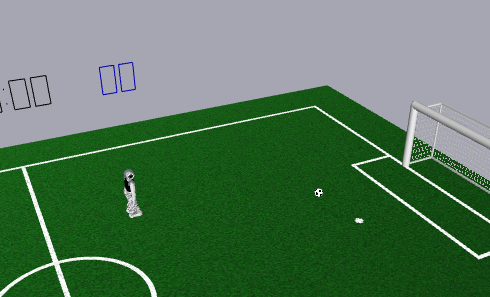 Der Befehl gc spread platziert den Nao an einem zufallsgenerierten Punkt entlang der Mittellinie am rechten, oberen Viertel. Der Ball wird statisch in der Mitte des unteren Rands des Viertels platziert (GameController.cpp, Z. 360):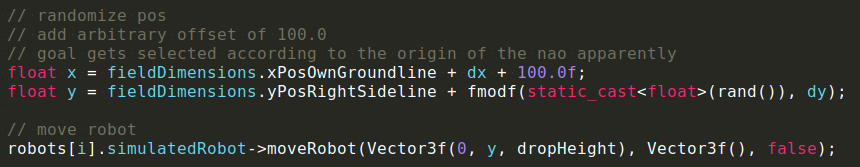 Resultat: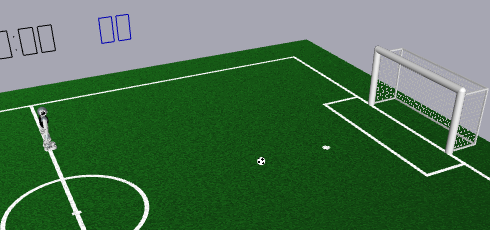 Die beiden Befehle wurden im Projekt Controller in der Datei GameController.cpp in der Funktion GameController::handleGlobalCommand() hinzugefügt.Des Weiteren wurden die Befehle auch zur Autocompletion in GameController::addCompletion() in GameController.cpp (Z. 888) und ConsoleRoboCupCtrl::createCompletion() in ConsoleRoboCupCtrl.cpp (Z. 712) hinzugefügt: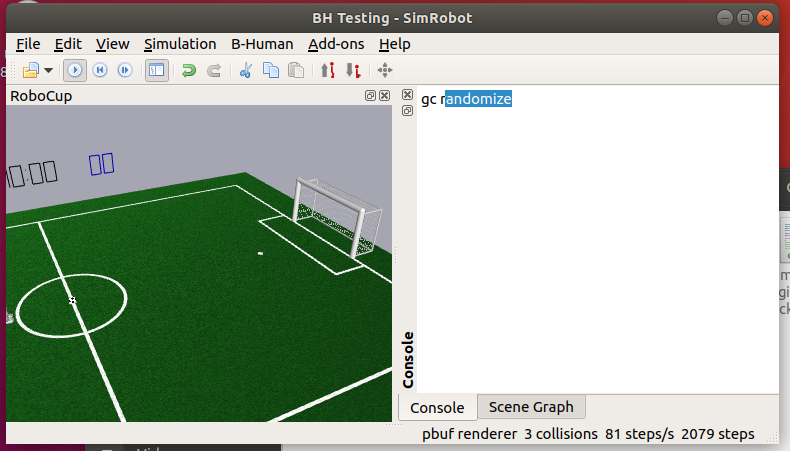 Terminal output für BenchmarkingLogging für geschossene Tore und vergangene Zeit seit Spielbeginn in GameController::handleGoalCommand() in GameController.cpp (Z. 166)Logging für die Zeit vom Beginn des Spiels bis zum ersten Ballkontakt in GameController::setLastBallContact() in GameController.cpp (Z. 813)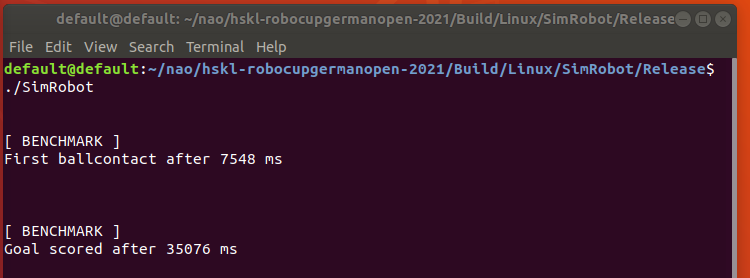 Simulator: Logging von Daten für Benchmarks und Tests18-06-2020, Hash 89153b78, Author: Jonas LambingGIT Messageadded benchmark logging to fileInhaltZiel: Zeitmessung bis zum ersten Ballkontakt und bis zum Tor nach Rundenanfang.Logging wird jetzt auch in einer Datei gespeichert, die in /Config/Scenes/benchmark_log.txt liegt.Zum Loggen habe ich den alten Loggingcode etwas verändert und das Ganze in die Methode GameController::addBenchmarkLog() in GameController.cpp verpackt. Diese loggt nun ins Terminal und in die Logdatei.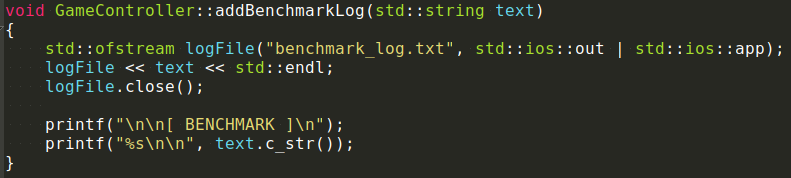 Pipeline: Gitlab-ci Config für Docker18-06-2020, Hash 9fb8f0a2, Author: Jonas LambingGIT MessageUpdate .gitlab-ci.ymlInhaltZiel: Automatisiertes Bauen und Testen / Benchmarken des Projekts mit Hilfe eines Docker Containers und der Gitlab CI CD Pipeline. Dafür wird eine Configdatei benötigt die als Bauplan („Blueprint“) verwendet wird.Dieser Bauplan gibt u.A. an, welches Image für das Betriebssystem des Containers verwendet werden soll. In unserem Fall Ubuntu 18.04.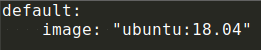 Der Plan ist auch in 2 Stages unterteilt: Build und Test.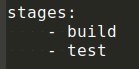 Die Buildstage besteht darin, in den ./Make/Linux zu navigieren („cd“) und den Buildbefehl auszuführen.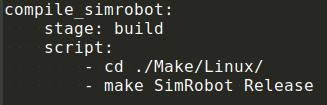 Wenn die Buildstage vollendet ist, wird der Simulator mit der Testmap ausgeführt.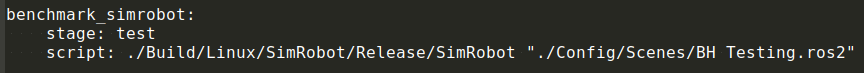 Erstellung einer ObjekterkennungDer NAO Roboter soll mithilfe von künstlicher Intelligenz lernen, einen anderen NAO, ein Tor oder einen Ball zu erkennen. Die Erkennung erfolgt über die Aufnahmen der drei eingebauten Kameras links und rechts, sowie die nach unten gerichtete Kamera. Mithilfe dieser Aufnahmen kann der NAO seine Umgebung wahrnehmen, allerdings fehlt hier noch die Interpretation des Gesehenen. Dazu soll die Erstellung eines Modells zur Objekterkennung beitragen. Dieses wurde im Folgenden mithilfe von Tensorflow und Keras konzipiert. Die Abbildung 1 zeigt den Ausgangspunkt des Modells, von dem aus es weiter verbessert werden soll. 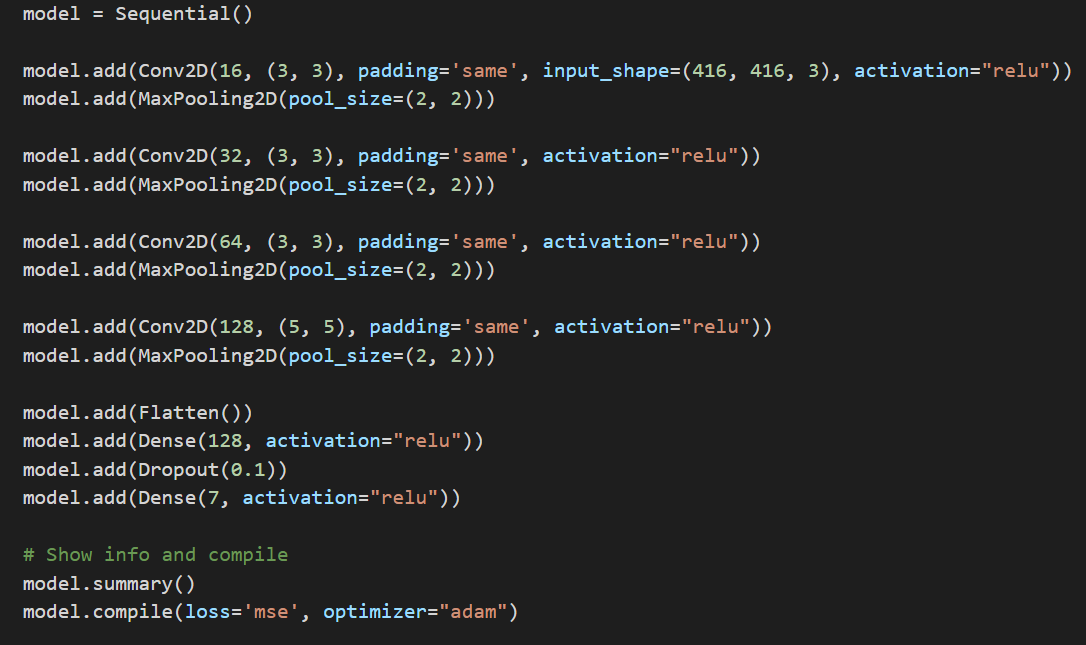 Abbildung 1 Ausgangsmodell zur ObjekterkennungMit diesem Aufbau wurden die ersten Versuche zur Verbesserung durchgeführt. Diese sind in Tabelle 1dokumentiert und anschließend mit Begründungen zu den jeweiligen Änderungen versehen. Zuvor erfolgt aber, zum besseren Verständnis, eine kurze Übersicht über die verwendeten Begriffe. Aufgrund der besseren Wiedererkennbarkeit im Code werden für die Dokumentation der Werte die englischen Begriffe verwendet. Erläuterungen zum ModellTensorEin Tensor ist eine mathematische Funktion, die eine bestimmte Anzahl von Vektoren auf einen Zahlenwert abbildet.Ableitung des Begriffs TensorflowClass SequentialEin sequenzielles Modell eignet sich für einen einfachen Stapel von Schichten, bei dem jede Schicht genau einen Eingangstensor und einen Ausgangstensor hat.Die Klasse Sequentiell gruppiert daher einen linearen Stapel von Schichten zu einem tf.keras.Modell.Class ModelModel gruppiert Schichten zu einem Objekt mit Trainings- und Inferenzmerkmalen.Inferenz ist der Prozess, durch den die Modelle mit den Daten verglichen werden. Dazu gehört normalerweise, das Modell mathematisch zu gießen und die Wahrscheinlichkeitsprinzipien anzuwenden, um die Qualität der Übereinstimmung zu quantifizieren.Conv2DÜbersetzt: 2D Convolutional Layer = FaltungsschichtHier geschieht eine räumliche Faltung über die Bilder nach den angegebenen Werten. MaxPooling2DVerringert die Eingabedarstellung, indem der Maximalwert über das durch pool_size definierte Fenster für jede Dimension entlang der Feature-Achse genommen wird. Das Fenster wird in jeder Dimension um eine Schrittweite verschoben.FlattenVerflacht die Eingabe. Hat keinen Einfluss auf die batch_size.DenseDient dazu die Matrizen auf eine einzelne Zahl als Ausgabe zu reduzieren. DropoutDie Dropout-Schicht setzt die Eingabeeinheiten nach dem Zufallsprinzip auf 0 bei jedem Schritt während der Trainingszeit, was dazu beiträgt, eine Überanpassung zu verhindern. Eingaben, die nicht auf 0 gesetzt werden, werden um 1/(1 - Rate) hochskaliert, so dass die Summe über alle Eingaben unverändert bleibt.Erläuterungen zu den TrainingsparameternEpochsIn eine Epoche läuft der gesamte Datensatz einmal vorwärts und rückwärts durch das neuronale Netzwerk. Batch_SizeGesamtzahl der Trainingsdaten die in einem Stapel vorhanden sind. Das bedeutet die Aufteilung der Daten, welche in einer Epoche durch das Netz laufen. Damit werden in jeder Epoche nur dieser Teil der Trainingsdaten gelernt. Batch_Size = 1 entspricht daher allen Trainingsdaten. Validation SplitAufteilung der Daten in Trainingsdaten und Testdaten. Mithilfe der Trainingsdaten wird anhand der Labels gelernt was z.B. ein NAO ist. Anhand der Überprüfung mithilfe der Testdaten passt das Netz die jeweiligen Verknüpfungen an. Validation Split = 0,3 entspricht bei 100 Daten = 70 Trainingsdaten und 30 TestdatenLossJe geringer der Verlust (Loss), desto besser ein Modell (es sei denn, das Modell hat sich zu sehr an die Trainingsdaten angepasst). Der Verlust wird auf der Grundlage von Training und Validierung berechnet, und seine Interpretation gibt an, wie gut das Modell für diese beiden Sätze abschneidet. Im Gegensatz zur Genauigkeit (Accuracy) ist der Verlust kein Prozentsatz. Er ist eine Summierung der Fehler, die für jedes Beispiel in Trainings- oder Validierungssätzen gemacht wurden. AccuracyDie Genauigkeit für z.B. eines Klassifikationsalgorithmus für maschinelles Lernen, ist eine Möglichkeit zu messen, wie oft der Algorithmus einen Datenpunkt korrekt klassifiziert. Die Genauigkeit ist die Anzahl der korrekt vorhergesagten Datenpunkte von allen Datenpunkten.Val_LossValidation Loss = Validierte VerlustfunktionVal_loss gibt die Gesamtzahl der Fehler der Testdaten aus. Das bedeutet der validierten Daten des Netzes. Das Ziel ist es den loss und val_loss zu minimieren auch um Overfitting zu vermeiden. Val_AccuracyValidation Accuracy = Validierte GenauigkeitDie Testdaten werden auf die Genauigkeit hin überprüft. Stimmt beispielsweise die Klasse Nao mit dem Bild Nao überein, geht die Genauigkeit hoch. Tabelle 1 Durchführung der ersten Versuche zur VerbesserungVersuch 1Allgemeines Testen des Ausgangsmodells, daher keine Veränderungen.Versuch 2Ergänzung um einen Layer wie folgt:model.add(Conv2D(256, (5, 5), padding='same', activation="relu"))model.add(MaxPooling2D(pool_size=(2, 2)))Änderung der Epoche auf 10 für eine schnelle Überprüfung, ob eine Verbesserung eingetreten ist. Versuch 3Erhöhung der Anzahl der Epochen aufgrund, der Verschlechterung des vorherigen Versuchs. Versuch 4Änderung der Loss-funktion von „mse“ auf „categorical crossentropy“Mse: „Mean Square Error“ ist die Summe der quadrierten Abstände zwischen der Zielvariablen und den vorhergesagten Werten.Categorical Crossentropy: Berechnet den Kreuzentropieverlust zwischen den Labels und Vorhersagen. Verwendung dieser Funktion des Kreuzentropieverlusts, wenn es zwei oder mehr Label-Klassen gibt.Idee ist es, durch diese Anpassung andere Gewichte zu trainieren, da das Netz anhand des loss angepasst wird.Änderung der Epochen auf 20, da 10 für eine Aussage zu wenig ist und 50 erheblich länger dauert. Versuch 5Änderung auf das Originalmodell, Loss bleibt bei Categorical crossentropy.Fazit der ersten DurchläufeDurch die Einstellung des Models auf 7 Ausgabeparameter wurde das Netz vermutlich falsch trainiert.model.add(Dense(7, activation="relu"))Die 7 steht an dieser Stelle für die 4 Koordinaten, welche die Bounding Box aufspannen, sowie die 3 Klassen „NAO, Ball und Tor“. Aufgrund der erwarteten Ausgabe von 7 möglichen Klassifizierungen, kann das Netz keine Unterscheidung zwischen den Klassen und den Bounding Boxen treffen. Daher müssen an dieser Stelle Anpassungen vorgenommen werden. Nao: Flashen der Robocup FirmwareHinweis: Das Image nao-2.8.5.11_ROBOCUP_ONLY_with_root.opn und eine funktionsfähige Kopie des NaoFlashers befinden sich im Downloads-Ordner auf der zwoogle4. Vorbereiten des Flashers unter Ubuntu 18.04Zuerst muss die Flashersoftware heruntergeladen werden, aktuelle Releases gibt es unter https://www.softbankrobotics.com/emea/en/support/nao-6/downloads-softwares.Der Flasher funktioniert unter Ubuntu 18.04 standardmäßig nicht, da der eine veraltete Version des ZLIB-Moduls verwendet. Dies kann aber relativ einfach behoben werden.Nach dem Extrahieren des Flashers muss man in den Unterordner /lib/ im Flasherverzeichnis navigieren und diesen im Terminal öffnen.Dort benennt man das alte ZLIB-Modul mit dem Befehl mv libz.so.1 libz.so.1.old um und erstellt mit dem Befehl ln -s /lib/x86_64-linux-gnu/libz.so.1 einen Link zur neueren Version des ZLIB-Moduls im System. Jetzt kann man den Flasher Problemlos ausführen (Immer als Root starten!).USB Stick zum Flashen vorbereitenDer USB Stick darf kein Datei- oder Partitionssystem enthalten! Dieses kann mit einem Tool wie Gparted unter Linux entfernt werden.Man installiert und startet Gparted und wählt der USB Stick rechts oben aus (ACHTUNG! Immer darauf achten das richtige Speichermedium auswählen!)Diesen muss man jetzt per Rechtsklick auf die Partitionstabelle zuerst Unmounten.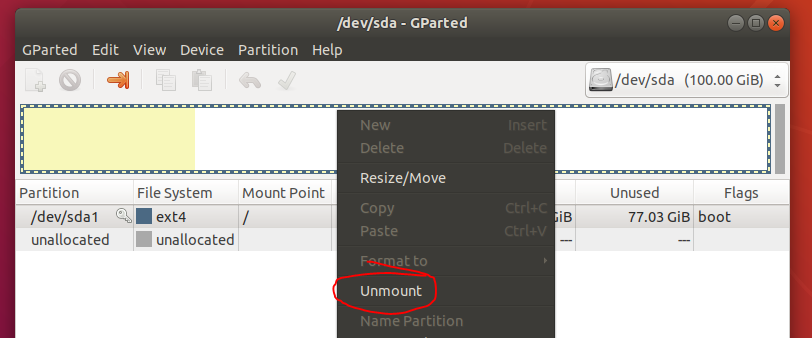 Danach kann man entweder Entf auf der Tastatur drücken, oder die Partitionen per Rechtsklick und Delete auf die Tabelle entfernen.Im letzten Schritt muss man noch die Änderungen anwenden. Dazu klickt man auf den Haken oben im Programm. 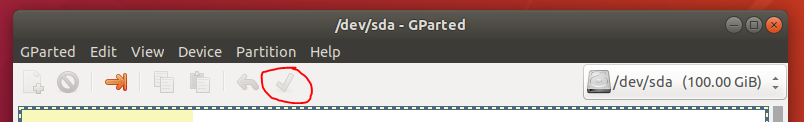 Flashen des USB-SticksMan öffnet den Ordner des Flashers im Terminal und startet ihn mit dem Befehl sudo ./flasher.Über den Button Browse neben Image to flash kann eine Firmwaredatei ausgewählt werden (in unserem Fall nao-2.8.5.11_ROBOCUP_ONLY_with_root.opn).Unter Choose your usb stick wird der zu flashende USB Stick ausgewählt (ACHTUNG! Immer sicherstellen, dass der richtige Stick ausgewählt ist, der Flasher kann sonst Schäden an den Partitionen des ausgewählten Speichermediums verursachen!).Jetzt muss man nur noch die Option Factory Reset aktivieren und auf den Button Write klicken.Flashen der Software auf dem NaoZuerst muss der Nao komplett ausgeschaltet werden (Chestbutton so lange drücken, bis Nao ein akustisches Signal ausgibt).Dann wird  der Stick in die USB-Buchse am Hinterkopf des Naos eingesteckt und man hält den Chestbutton ca. 5s gedrückt, bis er anfängt blau zu leuchten.Das Update dauert eine Weile und der Roboter sollte nach Abschluss automatisch rebooten.Näheres zum Flashingprozess findet man hier: http://doc.aldebaran.com/2-1/software/naoflasher/naoflasher.html und hier: http://doc.aldebaran.com/2-1/nao/boot_process_nao.html#upgrading-process-nao.Nao: Deployen der Software auf dem RoboterDen Code zum Deployen bauenMan öffnet den Ordner <Git-Repo>/Make/Linux und führt den Befehl „make all“ aus (dieser baut alle Projekte, wenn nichts anderes spezifiziert ist wird die Develop Buildconfig benutzt, weitere Optionen findet man in der CodeRelease2019.pdf im Punkt 2.2).Den Nao mit dem PC verbindenZuerst muss der Nao mit einem Patchkabel an die LAN-Buchse des PC’s angeschlossen werden.Danach öffnet man die Netzwerkeinstellungen, setzt einen Haken bei Link- Local Only im Tab IPv4 und klickt auf Apply.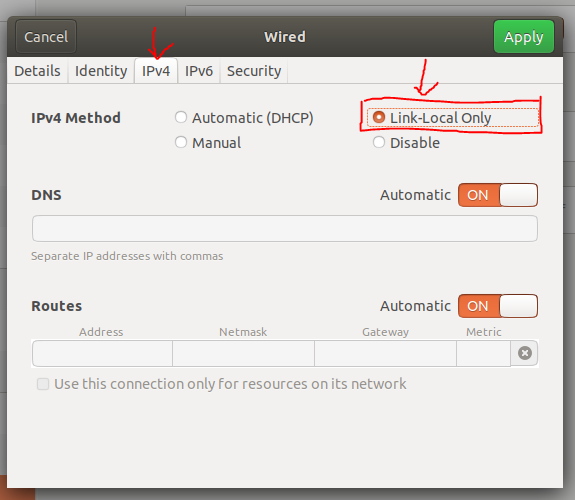 Nun kann man den Chestbutton des Nao drücken, und der Roboter sollte seine IP-Adresse verraten (diese sollte man sich für später notieren!).Den Nao vorbereitenWenn der Nao erfolgreich mit dem PC verbunden wurde und auf ping (ping <IP>) reagiert, kann man mit dem Prozess fortfahren.Jetzt begibt man sich im Terminal in den Ordner <Git Repo>/Install/ und führt das Skript createRobot aus. Dieses Skript hat noch ein paar Parameter, es ist folgendermaßen aufgebaut:./createRobot -t <Teamnummer> -r <Nummer des Roboters> -i <IP-Adresse> <Name>Der Parameter -t <Teamnummer> ist optional, falls nicht angegeben wird die Teamnummer aus Config/settings.cfg genommen (standardmäßig 89).Es wird mit hoher Wahrscheinlichkeit 2x nach einem Passwort gefragt, dies ist normalerweise nao.Weitere Infos gibt es in der Datei CodeRelease2019.pdf unter dem Punkt 2.3.Wenn dieses Skript erfolgreich ausgeführt wurde kann man mit dem nächsten Schritt beginnen.Im gleichen Ordner befindet sich ein weiteres Skript mit dem Namen installRobot. Dieses wird mit ./installRobot <IP-Adresse> ausgeführt.Es wird sehr wahrscheinlich nach dem root-Passwort gefragt, dieses ist im Normalfall auch root.Wenn der Befehl erfolgreich ausgeführt wurde, sollte der Roboter von selbst Neustarten. Nach dem Neustart wird er eine neue IP-Adresse nach dem Muster 192.168.<Teamnummer>.<Nummer des Roboters> haben (ACHTUNG! Die Nummern 0 und 1 sind für die Nummer des Roboters nicht zulässig).Nun muss man seine Netzwerkeinstellungen verändern, um auf den Nao zugreifen zu können. Man geht wieder in die Einstellungen und setzt im Tab IPv4 einen Haken bei Manual. Unter Address gibt man eine IP im neuen Bereich des Roboters ein, also z.B. 192.168.<Teamnummer>.0 (ACHTUNG! Die letzte Ziffer darf nicht gleich mit der Roboternummer sein!).Unter Netmask gibt man 255.255.255.0 ein. Danach klickt man auf den grünen Button mit der Aufschrift Apply.Jetzt muss die Verbindung mit 2 Klicks auf den On / Off Switch neugestartet werden, und man sollte sich wieder mit der neuen IP mit dem Nao verbinden können.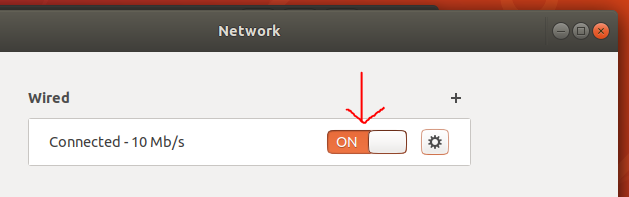 Das Deployment vorbereitenZuerst muss man sich mit dem Dateimanager auf den Roboter verbinden. Dies funktioniert, indem man auf Other Locations auf der linken Seite des Dateimanagers klickt und dann unten bei Connect to Server die Adresse ssh://nao@<IP-Adresse eingibt. Danach kann man sich mit dem Connect-button verbinden.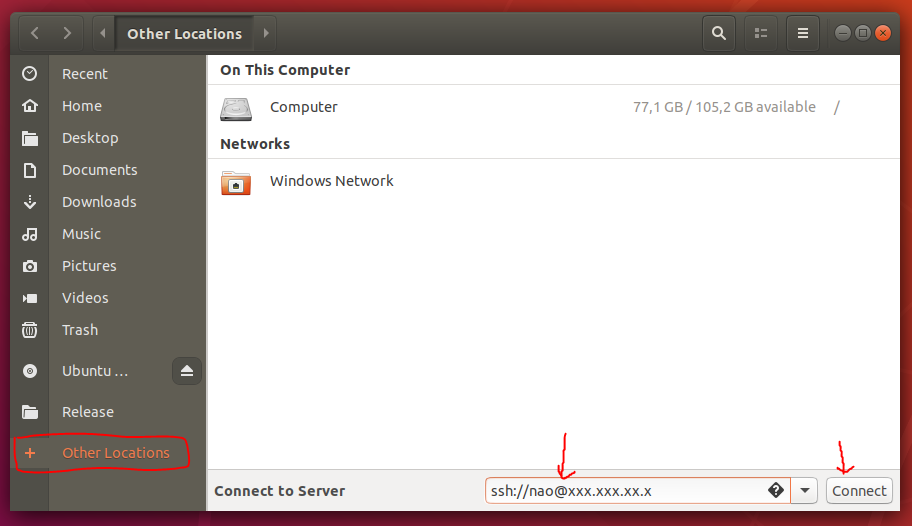 Nach erfolgreicher Verbindung navigiert nach /home/nao/.Nun öffnet man sich noch ein zweites Dateibrowserfenster und navigiert zu /<Git-Repo>/Config und kopiert alle Inhalte (ohne die Ordner /Keys, /Logs und /Scenes) nach /home/nao/Config auf dem Roboter.Jetzt kopiert man noch die Datei bhuman aus dem Ordner /<Git-Repo>/Install/Files/bin/ nach /home/nao/Config auf dem Roboter.Außerdem kopiert man noch die Inhalte aus /<Git-Repo>/Install/Network/Profiles/ nach /home/nao/Profiles auf dem Roboter.Den eigentlichen Code deployenMan muss sich zuerst im Terminal in den Ordner /<Git-Repo>/Make/Common/ begeben, dort befindet sich ein Skript namens copyfiles.Auch dieses Skript hat mehrere Parameter.Der Aufbau ist ./copyfiles <Build, z.B. Develop> -nc -r <Nummer des Roboters> <IP-Adresse>.Das Skript hält den bhuman Dienst auf dem Nao selbständig an, setzt den Code auf dem Roboter auf und started den Dienst wieder.Dieser ist der einzige Schritt, der gemacht werden muss, wenn man den Code updaten will und die Skripte createRobot und installRobot schon auf dem Roboter gelaufen sind.Nach einem Neustart des Roboters started sich der Dienst selbstständig und der Roboter kann benutzt werden.Durch drücken des Chestbuttons kann man durch die verschiedenen Modi der Software gehen.Näheres gibt es in der Datei CodeRelease2019.pdf im Punkt 2.5.Pipeline: Grundgerüst für RegressionstestsZum Benchmarken habe ich eine Methode im GameController namens addBenchmarkLog() hinzugefügt (Weitere Informationen auf Seite 12 dieses Dokuments).Diese erzeugt eine Datei namens benchmark_log.txt in /<Git-Repo>/Config/Scenes/.Momentan wird die Zeit vom Starten des Matches bis zum ersten Ballkontakt und bis zum ersten Tor mitgeloggt.Mein Vorschlag wäre, einen GameController Befehl zu Implementieren, der Global eine Variable setzt um das Benchmark ein- / auszuschalten (Mehr Informationen dazu auf den Seiten 10-11 dieses Dokuments).ÄnderungParameter TrainingParameter TrainingParameter TrainingErgebnis(Angabe letzte Epoche)Ergebnis(Angabe letzte Epoche)Ergebnis(Angabe letzte Epoche)Ergebnis(Angabe letzte Epoche)EpochsBatch SizeVal_SplitLoss(Fehler)Accuracy(Prozent)Val_ LossVal_ Accuracy1Keine Änderung, Test Ausgangsmodell5010,3522,26960,86541376,14420,75102Ergänzung eines weiteren Layers1010,31474,13710,67041533,08020,65703Erhöhung der Epochen5010,31459,60910,67041503,25930,65704Loss = categorical crossentropy2010,3486,44040,8388530,96700,77045Loss bleibt, letzter Layer wird wieder entfernt (Ausgangsmodell)2010,3485,52360,8483545,81690,7372